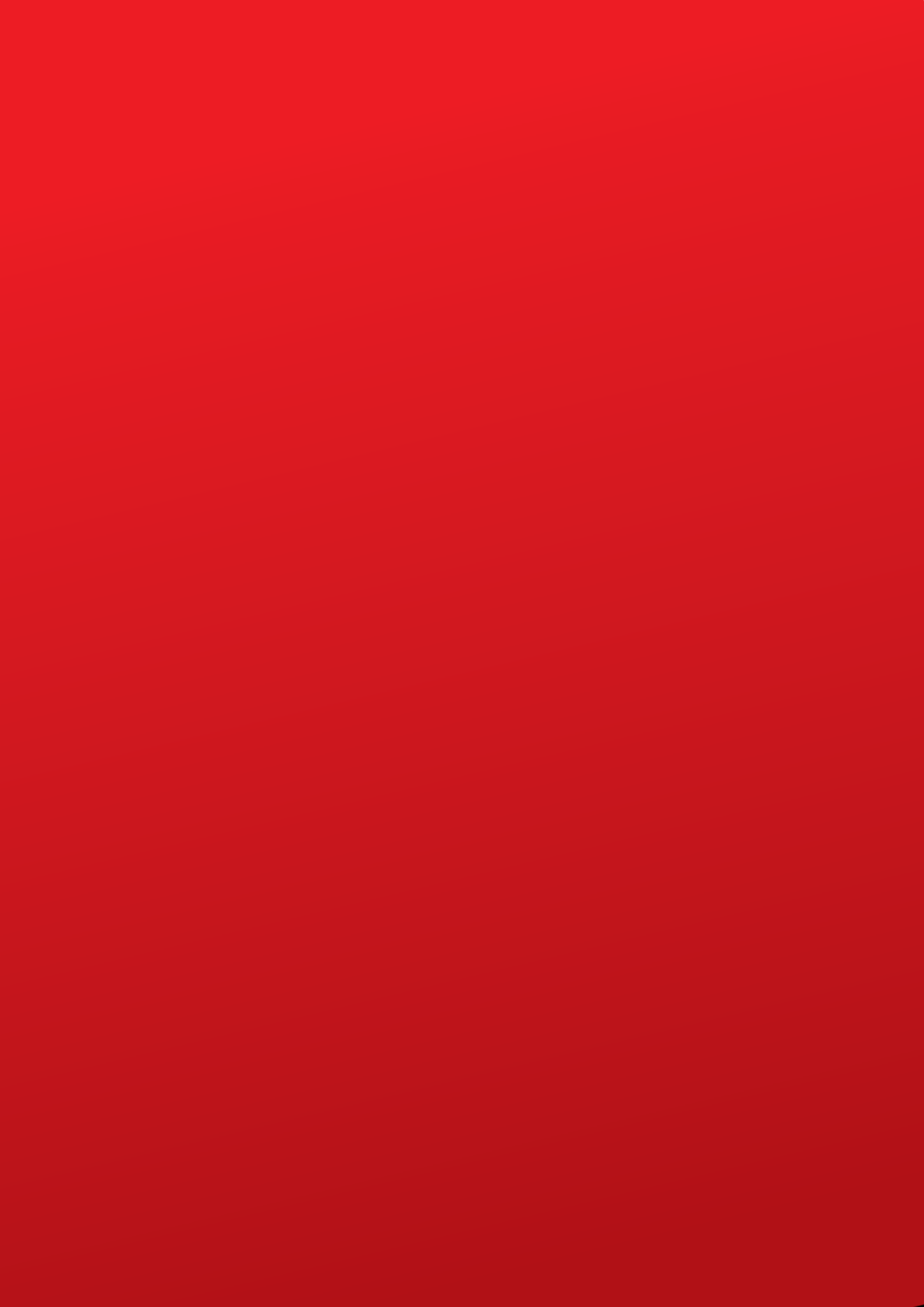 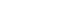 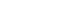 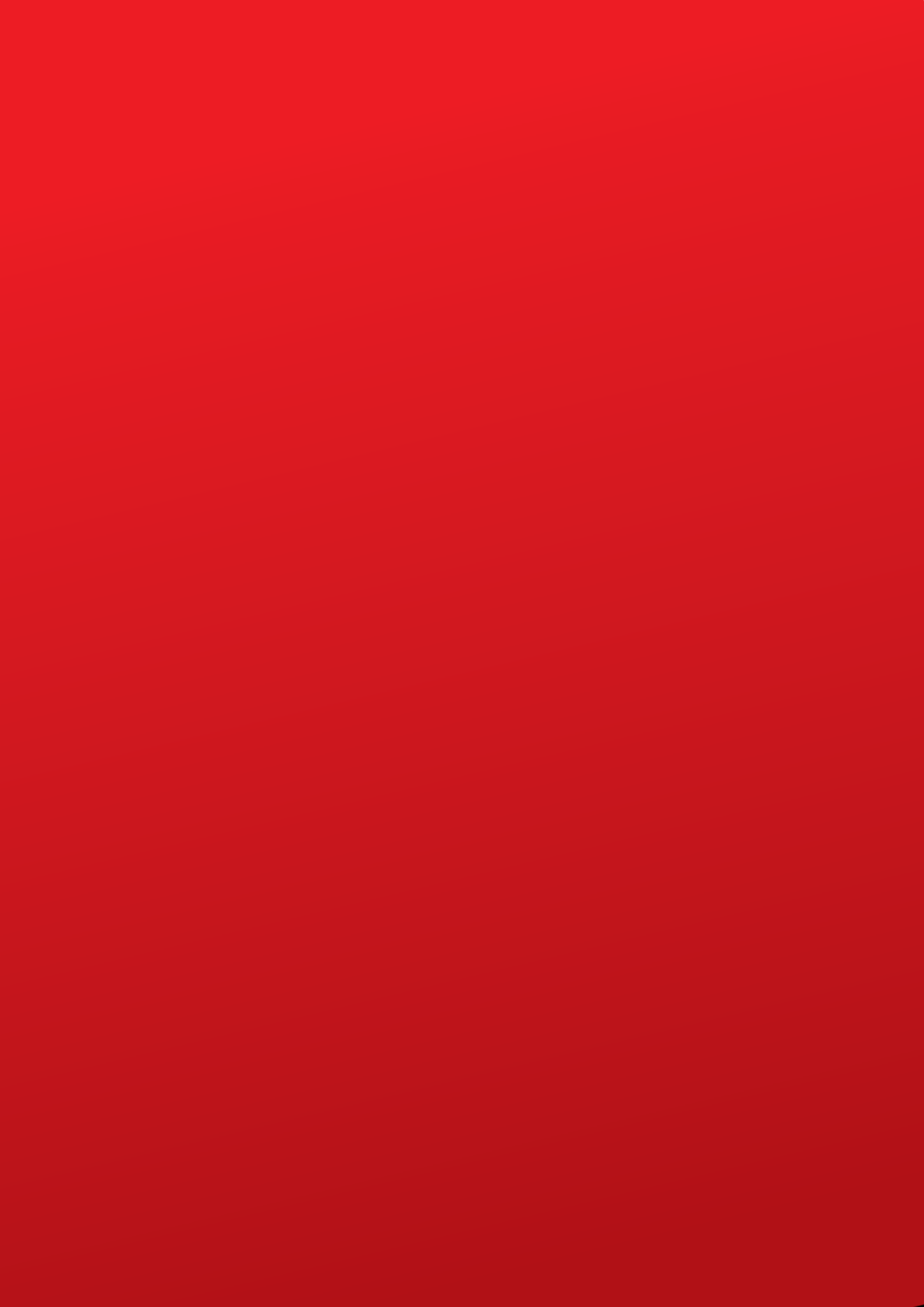 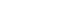 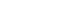 Connected SocietyMobile Internet Skills Training ToolkitA guide for training people in basic mobile internet skillsCopyright © 2017 GSM Associationcase.
Module 3 -       YouTubeIn-
Depth  TrainingTime Duration:45-60minsMaterials you will need: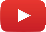 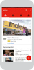 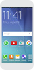 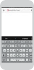 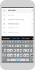 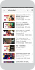 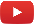 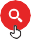 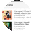 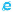 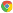 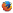 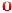 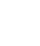 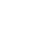 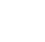 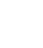 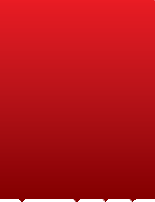 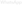 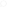 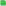 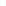 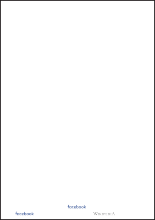 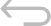 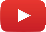 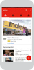 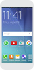 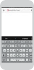 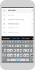 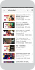 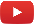 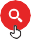 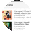 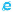 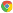 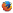 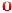 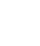 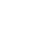 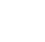 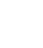 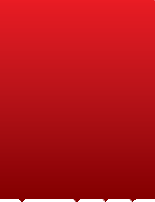 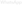 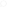 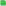 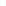 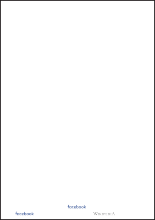 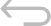 Introduce YouTubeGet practical!Explain “You are now going to try using YouTube on the phone.”Show the ‘How to use YouTube’ posterExplain “This poster shows the steps for using YouTube to search for videos.”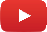 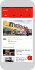 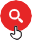 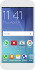 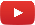 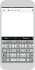 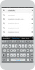 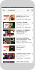 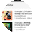 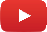 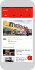 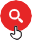 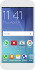 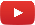 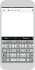 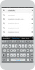 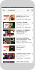 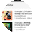 Take your trainees through the steps on their shared phones for a simple YouTube search.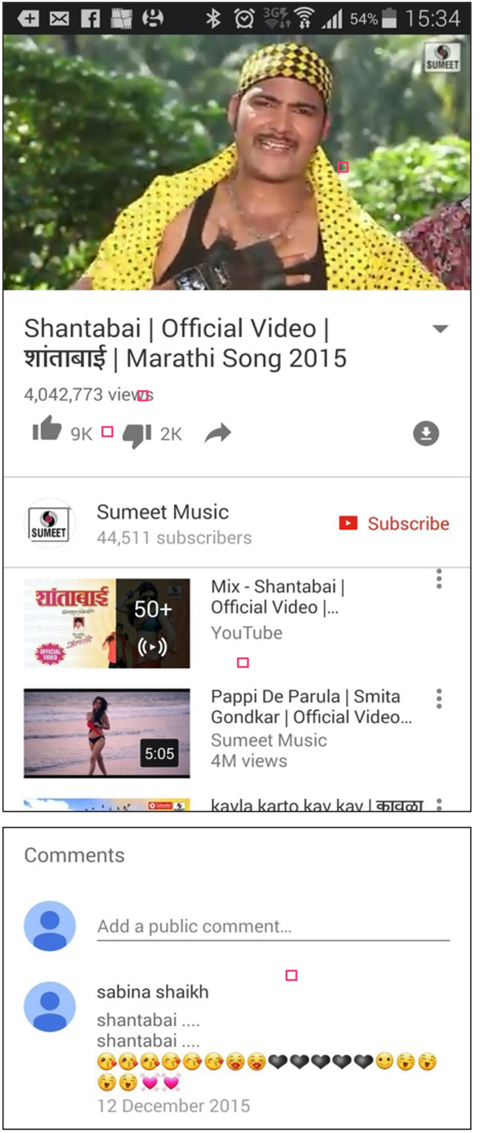 Show the result page for a popular videoExplain what your trainees are looking at:“The image at the top is the video – you can tap on it to make it play or pause.”“This is the number of times the video has been viewed by people on YouTube and can give you an indication of how popular it is.”“You can ‘like’ or ‘dislike’ the video by clicking on the thumb icons. The number next to each shows how many people have liked and disliked it.”“These are links to other videos you can play that are similar.”“When you scroll down to the bottom, you see a ‘comments’ box, where people have writtencomments about the video. You can add your own comment here about the video!”Ask “Have you got any questions about what you are looking at here?”Hold up the microphone icon for YouTubeExplain “The microphone can be used so that you do not have to type any text. When you can’t spell or write the words you want to search, you can just tell YouTube the words you want to search for.”Demonstrate where to find it: “Click in the search box and the microphone will appear on the right.”Demonstrate how to use it: “Press the microphone icon and speak loudly, clearly and slowly.”Ask your trainees to search for ‘Shantabai’ using the microphone.Ask your trainees to practise searching for videos with the following exercises:Type the name of a popular local song into the YouTube search box and play it.Type a local famous location into the search box and play it.Give your trainees one word to type into the search box that is relevant to them e.g. ‘recipes’, ‘jobs’, ‘farming’, and play the results.Explain “We are now going to try a more detailed search by using more search words – this can be helpful to find the videos you want.”Ask your trainees to practise searching for videos by putting different combinations of two to three words into the YouTube search box. They can do this using the microphone or by typing in text. Give your trainees different words to combine, based on what they searched for earlier. For example:“Indian”, “Recipes”, “Marathi”“Jobs”, “Pune”, “Marathi”Discuss with your trainees how YouTube can help them in their own livesAsk “Now you know how to use YouTube, what do you want to use it for in your own life?” Give them some suggestions based on their interests.Discuss with your trainees what words they can use to search according to their interest (keep your search word suggestions simple, and use only 1-2 words).Ask each trainee to take turns using the phone to search for videos they are interested in and ask the other trainees to support them with this.Ask “What videos do you want to search for next?”SafetyAsk “What does safety mean to you?”Ask your trainees to imagine they are in a typical public place, like the market. Ask them to discuss what they would do to keep safe in this place. Prompt them with the following questions and answers:Explain “It is important to remember the internet is a public place, and it is important to treat it like a public place and stay safe.”SafetyGive your trainees the ‘Safety tips’ handoutDiscuss with your trainees what these tips mean for using the internet.Bring the tips to life by using examples that are relevant for your trainees. For example, women may be more concerned about how to prevent harassment.YouTube SafetyAsk “Is there anything that you are concerned about when using YouTube?”Ask “If you are looking at videos on YouTube and you see one that you think is bad or offensive, what can you do next?”Explain and demonstrate for your trainees “You can press the back button, delete the words in your search box and refine your search by using different words.”

$	CostExplain “Now you know how to use YouTube, and what it can be used for, let us talk about how much it costs to use! To use the internet on your mobile, youhave to buy data from your mobile network provider, just like you do with phone credit.”Show the ‘Cost’ poster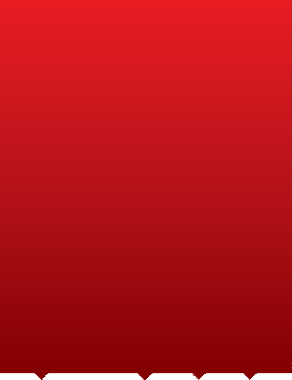 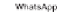 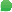 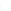 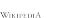 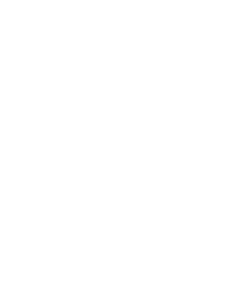 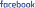 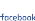 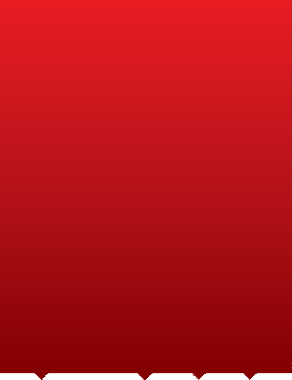 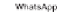 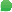 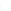 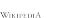 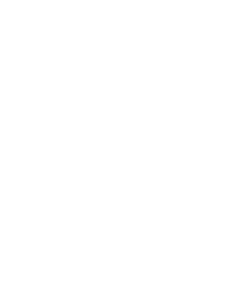 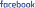 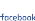 Explain “Different activities use different amounts of data. Looking at text uses the least data, looking at images uses more, playing and downloading music uses a bit more and playing videos uses the most.”Explain “Some internet services are linked to activities that use more data.”Ask “Which service tends to cost more to use?”Answer YouTube. Watching videos on YouTube tends to use a lot of data.”Checking DataAsk “Why is it useful to check how much data you have used?” Answer “To understand how much of your data you have used up and how much different activities cost to do.”Explain “You can check how much data you have, just like you check how many minutes or texts you have, by typing in a code on your phone from your mobile network.”Explain “You can buy data in different amounts depending on what you are going to use the internet for. Ask advice from your local mobile agent on which amount is best suited to you.”Explain “if you access the internet in a Wi-Fi zone, you will not use your data package. Your local mobile agent may be able to help you find your local Wi-Fi zones. However, the nearest zone may be too far to travel to.”Demonstrate to your trainees how to check their data.RecapPlay the YouTube icon gameHold up each YouTube icon, one at a time.Ask “Where is this on the phone and what is it?”Explain to your trainees what each icon is, if they need support.Give small rewards (e.g. sweets) for correct answers and stick the icons on the wall afterwards to help remind your trainees what they are.Recap on YouTubeDiscuss with your trainees what they have learned about using YouTube:What have you learned about using YouTube?”“How is it different from watching TV?”, “What can you do with YouTube that you can’t do with TV?”“Do you still have any concerns about using YouTube?”“What personal uses could you have for it?”, “What professional uses could you have for it?”“What do you want to use YouTube for in your own life? What are you most interested in and excited about using it for?”RecapGoing to the next levelIf you reach the end of the session and still have additional time:Ask “Do you have any further questions about anything we have covered in the session?”Ask “What else would they like to know about the mobile internet?”Some more advanced features you can discuss with your trainees include:Evaluating results: “How do you decide which video to select on the search results page? How do you know if one option is better than another?”Creating videos: “You can also create your own videos and share them on YouTube.”Sharing videos: “If you were able to share your own YouTube videos, what would you share?”Downloading apps from the app store (you will need to cover email also, as having email is necessary to download apps).Posters, Cut-outs andInfo-sheets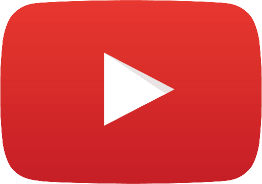 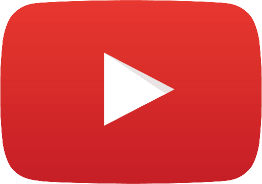     		  1 				2 				 3 			 4				 5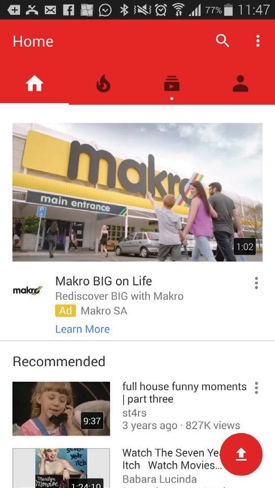 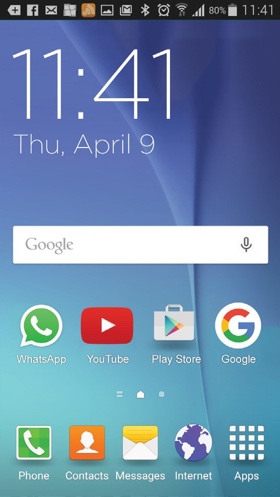 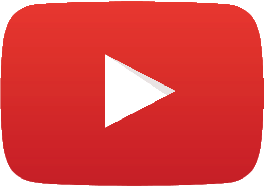 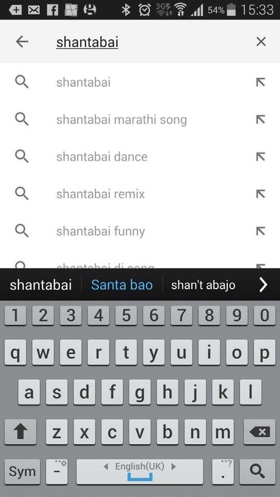 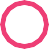 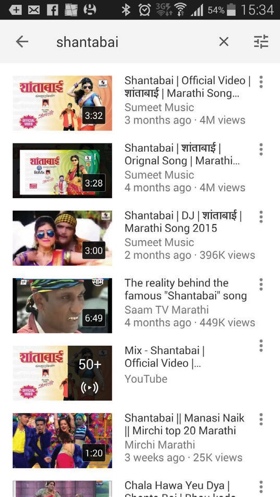 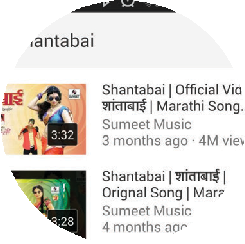 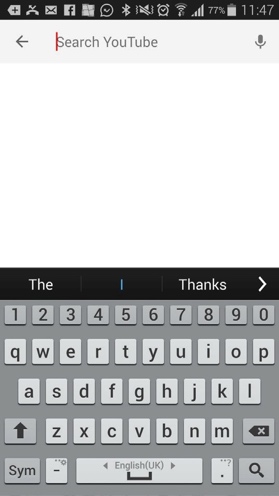 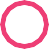 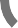 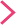 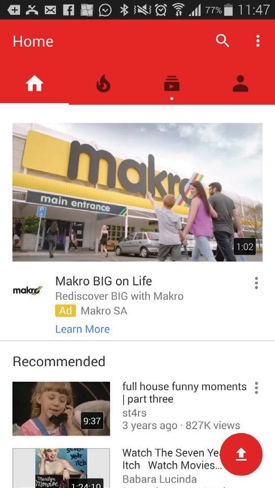 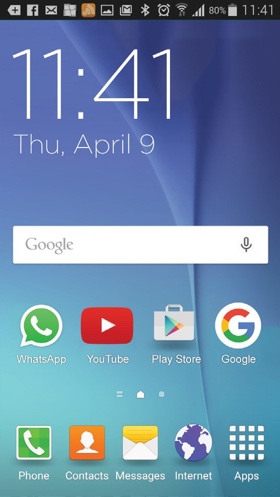 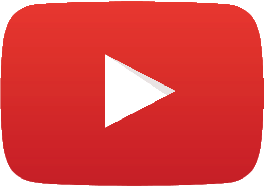 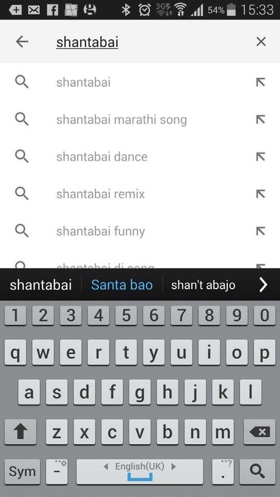 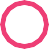 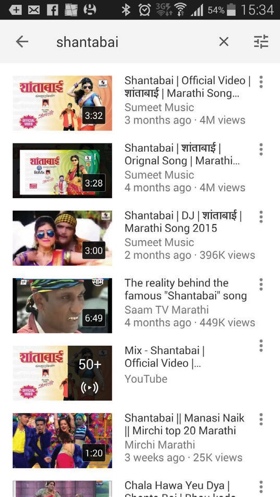 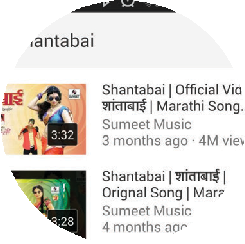 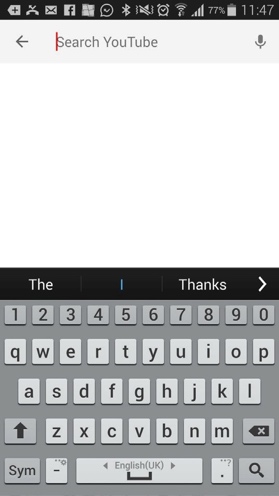 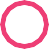 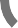 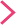 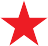 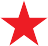 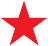 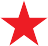 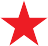 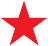 CERTIFICATEhas completedBASIC MOBILE INTERNET SKILLStrainingDate	Signed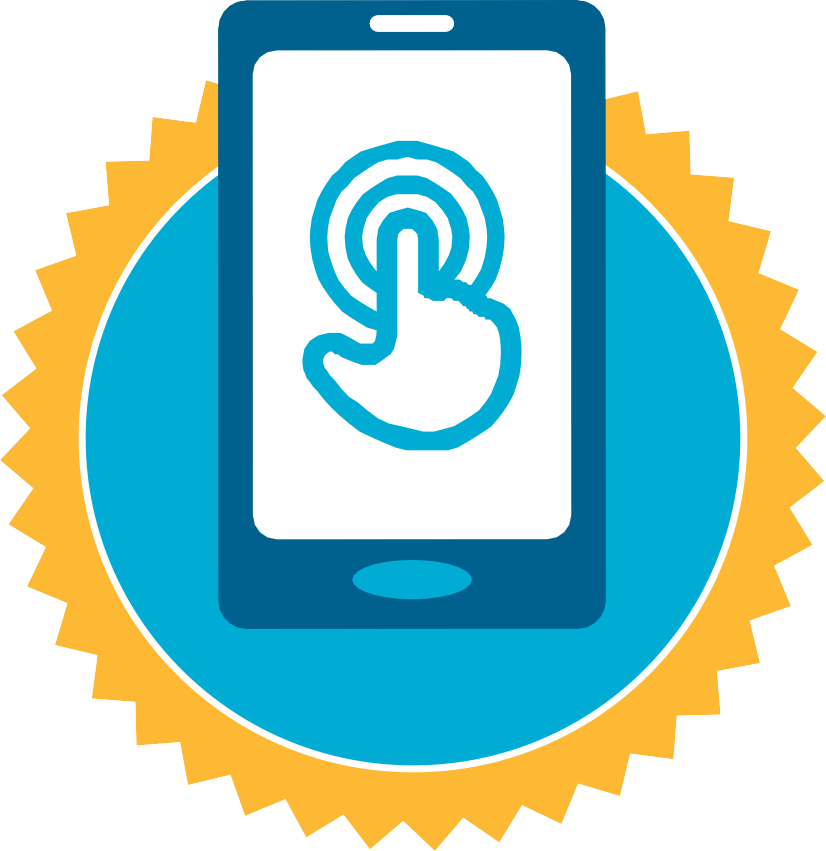 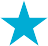 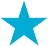 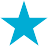 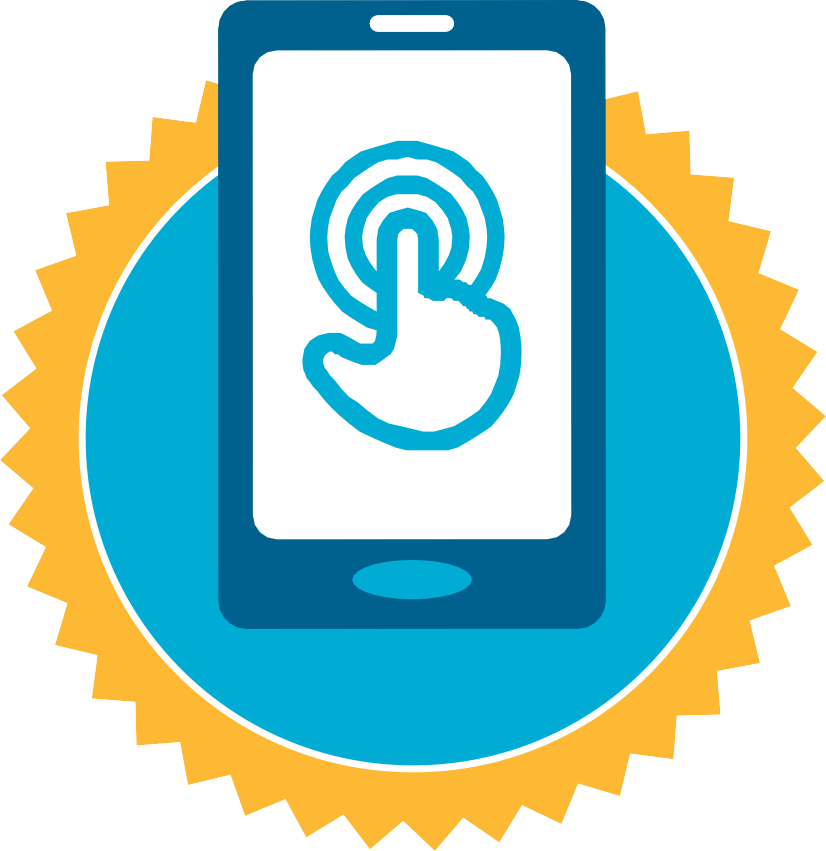 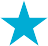 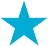 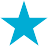 CERTIFICATE
has completedBASIC MOBILE INTERNET SKILLStraining
Date                                    SignedShow the trainees the YouTube icon and ask them to find this on the phoneAsk “Does anyone know what this is?” “What is it for?”Show the trainees the YouTube icon and ask them to find this on the phoneAsk “Does anyone know what this is?” “What is it for?”Give a short explanation of YouTube“YouTube lets you watch videos, like TV, but you have more videos to choose from, and you can also choose what videos to watch and when to watch them.”“You tell YouTube what kind of videos you want to find, and it will search through all the videos that people have put on YouTube, to find the kinds of videos that you want.”“You can watch lots of different videos; movies, songs, news, sports, recipes, and educational ones. There are also lots of ‘how to’ videos e.g. how to learn a language, how to do a dance, how to cook a recipe, how to fix a tyre on a bicycle and others.”“You can also create your own videos and share them on YouTube.”Give a short explanation of YouTube“YouTube lets you watch videos, like TV, but you have more videos to choose from, and you can also choose what videos to watch and when to watch them.”“You tell YouTube what kind of videos you want to find, and it will search through all the videos that people have put on YouTube, to find the kinds of videos that you want.”“You can watch lots of different videos; movies, songs, news, sports, recipes, and educational ones. There are also lots of ‘how to’ videos e.g. how to learn a language, how to do a dance, how to cook a recipe, how to fix a tyre on a bicycle and others.”“You can also create your own videos and share them on YouTube.”Bring the benefits to life!Tell your own story of how YouTube has helped you (the trainer), your friends and family. Some examples might include:Watching music, songs, learning a new skill, improving a skill, creating your own videoGive specific examples or stories of how YouTube can be usedGive a short explanation of YouTube“YouTube lets you watch videos, like TV, but you have more videos to choose from, and you can also choose what videos to watch and when to watch them.”“You tell YouTube what kind of videos you want to find, and it will search through all the videos that people have put on YouTube, to find the kinds of videos that you want.”“You can watch lots of different videos; movies, songs, news, sports, recipes, and educational ones. There are also lots of ‘how to’ videos e.g. how to learn a language, how to do a dance, how to cook a recipe, how to fix a tyre on a bicycle and others.”“You can also create your own videos and share them on YouTube.”Give a short explanation of YouTube“YouTube lets you watch videos, like TV, but you have more videos to choose from, and you can also choose what videos to watch and when to watch them.”“You tell YouTube what kind of videos you want to find, and it will search through all the videos that people have put on YouTube, to find the kinds of videos that you want.”“You can watch lots of different videos; movies, songs, news, sports, recipes, and educational ones. There are also lots of ‘how to’ videos e.g. how to learn a language, how to do a dance, how to cook a recipe, how to fix a tyre on a bicycle and others.”“You can also create your own videos and share them on YouTube.”Make YouTube relevant for your traineesDiscuss with your trainees how YouTube can be beneficial in their own lives:Ask What could you learn to use YouTube for in your own life?” Give them some suggestions based on their interests.Ask “What are you most interested in and excited to learn about?”PromptsPotential AnswersWhat do you do if someone you don’t know bothers you?You avoid or ignore themBe careful – they are not always who they say they are.What do you do if someone you don’t know or trust asks you for your personal information?You don’t give out personal information to someone you don’t know or trust because they may misuse it.What do you do if you feel unsure or uncomfortable about something you see or experience?Tell someone you know and trust about what happened.How do you treat people you interact with?You are polite and respectful to people.